UČENIK: T.H., PSP4UČITELJICA: Vlatka Šteinglin KovačDATUM: 31.3.2021.AKTIVNOST: PREPOZNAVANJE I IMENOVANJE PREDMETAUzmite platnenu vrećicu. U nju stavite predmete iz kućanstva, igračke oblika kruga, trokuta i kvadrata (poslije možete nadodati pravokutnik i ostale oblike ovisno o djetetovim mogućnostima). Možete iskoristiti bilo što iz kućanstva.Upute za dijete: Gurni ruku u vrećicu, nemoj viriti u nju! Uhvati jedan predmet, pipaj ga, dodiruj. Opiši predmet – ima li rubove, je li hrapav, gladak, …Probaj pogoditi što je to. Kad glasno izgovoriš izvadi predmet iz vrećice i provjeri jesi li pogodio!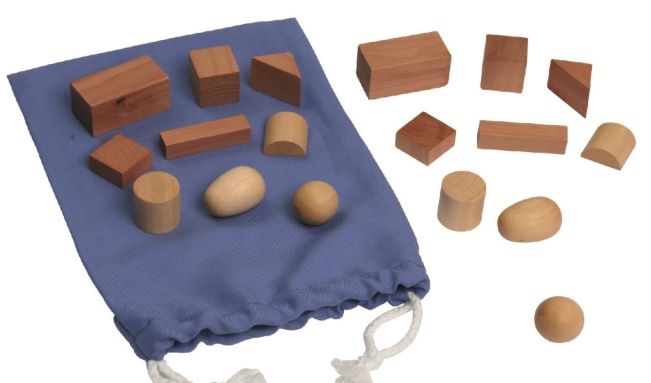 